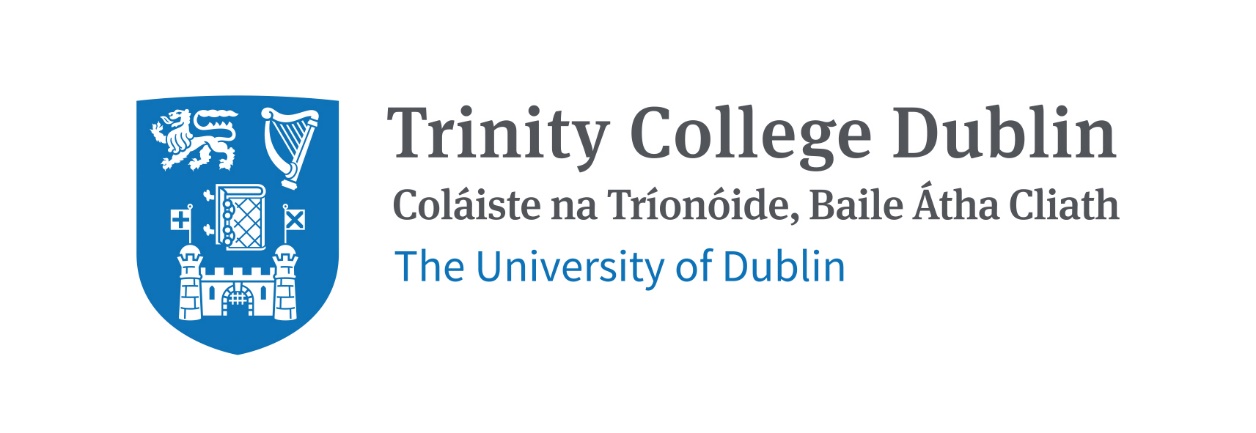 Fitness to Study Agreed Action PlanLevel 1   2  3 (CIRCLE APPROPRIATE) Student’s Name:			Student Number:  Date of Birth:  Address: Tutor:  					Mobile Phone:   	 		Home Phone:  Email: Agreed Action Plan: Review Date:Important - Note: (If Leave of Absence or Withdrawal is being considered) It is important to consider all possible financial implications of a leave of absence or withdrawal from your degree programme. There may be financial implications for your registration/tuition fees or grant if or when you return to third level at a later date. Further detailed advice can be obtained from the Senior Tutor’s Office and the Academic Registry (Fees Office).Declaration:  I understand the nature of the concern(s) raised by the university, as has been explained to me and outlined in this document and the possible impact/consequences that this/these concern(s) may have upon my own fitness to continue in study.  I also understand the impact that this/these concern(s) may have upon the community of fellow students and staff who are working and studying at the University and to which I belong.   I have agreed to work towards the action plan outlined above, which has been developed to support me.  I understand that if I am unable or unwilling to carry out the action plan, the university will need to consider taking appropriate or remedial actions, or referral as my situation will require.  I understand and consent to information surrounding my fitness to continue in study being shared   with other relevant services within the University. A copy of this Agreed Action Plan will therefore be  submitted to the Head of Academic area of study/Case Co-ordinator in Student Services and (insert other specific) and  other staff as deemed appropriate by the Head of Academic area of study/Case Coordinator in Student Services.I am aware that this Note of Concern will be retained by the Head of Academic area of study/Case Coordinator in Student Services Whilst I understand that the University has a duty of care to provide reasonable supports to me,  I am responsible for my own health, wellbeing and actions and it is my responsibility to be fit to continue in study I agree to this case being reviewed by the date:   Signed:  	 	 	 	(Student) Signed:  	 	 	 	(Relevant Person)  